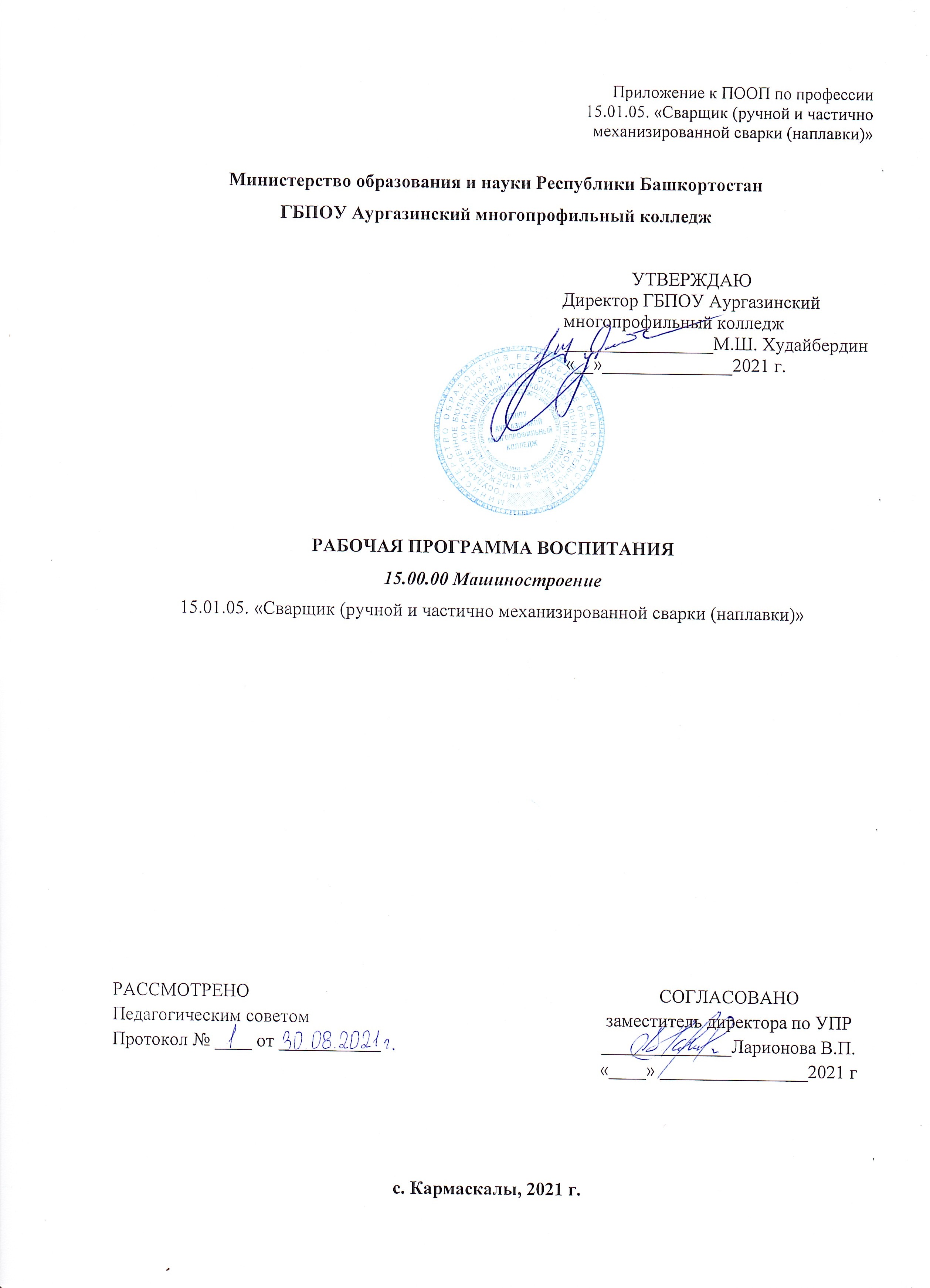 Организация-разработчик: Государственное бюджетное профессиональное образовательное учреждение Аургазинский многопрофильный колледж.РазработчикиСагатдинова Рамзиля Раилевна, преподаватель, председатель предметной (цикловой) комиссии Юсупов Халит Давлетбаевич– преподаватель,Габдуллина Альбина Ирековна– преподаватель.СОДЕРЖАНИЕРабочая программа воспитания разработана  на основе требований Федерального закона № 304 – ФЗ от 31.07.2020 « О внесении изменений в Федеральный закон «Об образовании в Российской Федерации», с учетом Плана мероприятий по реализации в 2021 – 2025 годах «Стратегия развития воспитания в Российской Федерации на период до 2025 года»,  с Федеральным государственным образовательным стандартом среднего профессионального образования по профессии 15.01.05. «Сварщик (ручной и частично механизированной сварки (наплавки)», утвержденным приказом Министерства образования и науки Российской Федерации от 29 января 2016 г. N 50. Зарегистрировано в Минюсте России 24 февраля 2016 г. N 41197. Программа направлена на решение проблем гармоничного вхождения выпускников по профессии 15.01.05. «Сварщик (ручной и частично механизированной сварки (наплавки)», в социальный мир и налаживания ответственных взаимоотношений с окружающими их людьми. Программа демонстрирует, каким образом преподаватели и мастера п/о могут реализовать воспитательный потенциал их совместной с обучающимися деятельности. В центре Программы находится личностное развитие обучающихся в соответствии с ФГОС СПО, формирование у них системных знаний о будущей профессии, различных аспектах развития родного села, России и мира. Программа воспитания показывает систему работы с обучающимися в колледже. Эта система должна содержать такие эффективные формы и методы, которые позволяют создать условия для воспитания достойного гражданина современного общества. Развитие системы воспитательной работы является не только желанием педагогического коллектива, но и объективной необходимостью.Программа предусматривает организацию воспитательной работы по 4 основным направлениям: профессионально – личностное воспитание; гражданско – правовое и патриотическое воспитание; духовно – нравственное и культурно – эстетическое воспитание; воспитание здорового образа жизни и экологической культуры.	В Программе сформулирована цель воспитания, представлены виды воспитательной деятельности, формы, методы работы, технологии взаимодействия, условия и особенности реализации. Одним из результатов реализации Программы должно стать приобщение обучающихся к Российским традиционным духовным ценностям, правилам и нормам поведения в современном обществе. Программа призвана обеспечить достижения обучающимися личностных результатов указанных в ФГОС СПО: готовность к саморазвитию;мотивация к познанию и обучению;ценностные установки и социально – значимые качества личности;активное участие в социально – значимой деятельности.РАЗДЕЛ 1. ПАСПОРТ РАБОЧЕЙ ПРОГРАММЫ ВОСПИТАНИЯ       Данная рабочая программа воспитания по профессии15.01.05. Сварщик (ручной и частично механизированной сварки (наплавки) разработана с учетом преемственности целей и задач Примерной программы воспитания для общеобразовательных организаций, одобренной решением Федерального учебно-методического объединения по общему образованию (утв. Протоколом заседания УМО по общему образованию Минпросвещения России № 2/20 от 02.06.2020 г.).Согласно Федеральному закону «Об образовании» от 29.12.2012 г. № 273-ФЗ (в ред. Федерального закона от 31.07.2020 г. № 304-ФЗ) «воспитание – деятельность, направленная на развитие личности, создание условий для самоопределения и социализации обучающихся на основе социокультурных, духовно-нравственных ценностей и принятых в российском обществе правил и норм поведения в интересах человека, семьи, общества и государства, формирование у обучающихся чувства патриотизма, гражданственности, уважения к памяти защитников Отечества и подвигам Героев Отечества, закону и правопорядку, человеку труда и старшему поколению, взаимного уважения, бережного отношения к культурному наследию и традициям многонационального народа Российской Федерации, природе и окружающей среде».При разработке формулировок личностных результатов учет требований Закона в части формирования у обучающихся чувства патриотизма, гражданственности, уважения к памяти защитников Отечества и подвигам Героев Отечества, закону и правопорядку, человеку труда и старшему поколению, взаимного уважения, бережного отношения к культурному наследию и традициям многонационального народа Российской Федерации, природе и окружающей среде, бережного отношения к здоровью, эстетических чувств и уважения к ценностям семьи, является обязательным. Планируемые личностные результаты 
в ходе реализации образовательной программыРАЗДЕЛ 2. ОЦЕНКА ОСВОЕНИЯ ОБУЧАЮЩИМИСЯ ОСНОВНОЙ ОБРАЗОВАТЕЛЬНОЙ ПРОГРАММЫ В ЧАСТИ ДОСТИЖЕНИЯ ЛИЧНОСТНЫХ РЕЗУЛЬТАТОВОценка достижения обучающимися личностных результатов проводится в рамках контрольных и оценочных процедур, предусмотренных настоящей программой и осуществляется в двух направлениях: наличие 	условий 	для 	воспитания 	обучающихся: 	формирование воспитательного пространства и развитие образовательной (воспитательной) среды; эффективность проводимых мероприятий, направленных на профессионально-личностное развитие обучающихся, формирование квалифицированных специалистов, готовых к самостоятельной профессиональной деятельности в современном обществе. Показатели внутренней оценки качества условий, созданных для воспитания обучающихся, эффективности реализации рабочей программы воспитания и оценка результативности воспитательной работы отражены в таблице 1. Оценка результативности воспитательной работы. Таблица 1. Оценка результативности воспитательной работы РАЗДЕЛ 3. ТРЕБОВАНИЯ К РЕСУРСНОМУ ОБЕСПЕЧЕНИЮ ВОСПИТАТЕЛЬНОЙ РАБОТЫ            Ресурсное обеспечение воспитательной работы направлено на создание условий для осуществления воспитательной деятельности обучающихся, в том числе инвалидов и лиц с ОВЗ, в контексте реализации образовательной программы. 3.1. Нормативно-правовое обеспечение воспитательной работыСодержание нормативно-правового обеспечения как вида ресурсного обеспечения реализации рабочей программы воспитания включает:Рабочие программы воспитания и Календарные планы воспитательной работы (реализуемые как компонент ОПОП).Должностные обязанности организаторов воспитательной деятельности в системе воспитательной работы колледжа.Положение о Совете обучающихся колледжа, Положение о студенческом совете, план работы совета обучающихся и др.Локальные нормативные акты, регулирующие образовательный процесс в целом.Иные документы, регламентирующие воспитательную деятельность в колледже.3.2. Кадровое обеспечение воспитательной работыДля реализация рабочей программы воспитания колледж укомплектован квалифицированными специалистами. Управление воспитательной работой обеспечивается кадровым составом, включающим директора, который несет ответственность за организацию воспитательной работы в профессиональной образовательной организации, заместителя директора по УВР, непосредственного курирующего данное направление, педагогов-организаторов, социальных педагогов, специалистов психолого-педагогической службы, кураторов, преподавателей, мастеров производственного обучения. Функционал работников регламентируется требованиями профессиональных стандартов.3.3 Финансовое обеспечениеФинансирование Программы воспитания осуществляется за счет средств колледжа.Использование средств производится на основании смет расходов, составляемых заместителем директора по учебно-воспитательной работе, согласуемых с бухгалтерией и утверждаемых директором.Порядок, правила учета, отчетности и контроля за использованием финансовых средств определяется действующим законодательством, нормативно-правовыми актами финансового документооборота в колледже.Финансовое обеспечение как вид ресурсного обеспечения реализации Программы воспитания включает:Средства: на оплату работы штатных единиц, отвечающих за организацию воспитательной, культурно-досуговой, спортивно-оздоровительной, психолого-педагогической деятельности в колледже; на повышение квалификации и профессиональную переподготовку преподавателей/организаторов воспитательной работы и управленческих кадров по вопросам воспитания обучающихся.Финансирование мероприятий, включенных в Программы воспитательной деятельности и планы воспитательной работы Колледжа.Укрепление материально-технической базы Колледжа, необходимой для развития социокультурной воспитательной среды и проведения внеучебных воспитательных мероприятий.Материальное стимулирование преподавателей, сотрудников и обучающихся, активно участвующих во внеучебной воспитательной деятельности.Финансовая поддержка студенческих организаций Колледжа в проведении мероприятий социокультурной и воспитательной направленности.3.4. Информационное обеспечение воспитательной работыСодержание информационного обеспечения как вида ресурсного обеспечения реализации рабочей программы воспитания в колледже включает:наличие на официальном сайте Колледжа содержательного наполненного раздела «Студенту» (воспитательная работа)размещение локальных документов Колледжа по организации воспитательной деятельности в колледже, в том числе Рабочей программы воспитания и Календарного плана воспитательной работы на учебный год;своевременное отражение мониторинга воспитательной деятельности (в рамках самообследования Колледжа);информирование субъектов образовательных отношений о запланированных и прошедших мероприятиях и событиях воспитательной направленности;наличие страниц в социальных сетях, отражающих воспитательную работу Колледжа, деятельности студенческих организаций.3.5. Научно-методическое и учебно-методическое обеспечениеУчебно-методическое обеспечение как вид ресурсного обеспечения реализации рабочей программы воспитания в колледже включает:Рабочую программу воспитания и Календарный план воспитательной работы Колледжа.Наличие учебно-методических и методических пособий и рекомендаций как условие реализации ОПОП.Учебно-методическое обеспечение воспитательного процесса должно соответствовать Требованиям к учебно-методическому обеспечению ОПОП.3.6. Материально-техническое обеспечение воспитательной работыСпециальные помещения (кабинеты, лаборатории, мастерские) представляют собой учебные аудитории для проведения занятий всех видов, предусмотренных образовательной программой, в том числе групповых и индивидуальных консультаций, текущего контроля и промежуточной аттестации, а также помещения для самостоятельной работы, мастерские и лаборатории, оснащенные оборудованием, техническими средствами обучения и материалами, учитывающими требования международных стандартов.Спортивный зал.Залы: Библиотека, читальный зал с выходом в интернет, актовый зал.Материально-техническое оснащение лабораторий, мастерских и баз практики по профессии (специальности).Требования к оснащению баз практик:Учебная практика реализуется в мастерских колледжа и требует наличия оборудования, инструментов, расходных материалов, обеспечивающих выполнение всех видов работ, определенных содержанием программ профессиональных модулей, в том числе оборудования и инструментов, используемых при проведении чемпионатов WorldSkills и указанных в инфраструктурных листах конкурсной документации WorldSkills по соответствующей компетенции. 	При этом при подготовке к соревнованиям Ворлдскиллс используются ресурсы организаций-партнеров ООО «Монолит ООО «Кармет», ООО «ИСК». Оборудование предприятий и технологическое оснащение рабочих мест производственной практики должно соответствовать содержанию профессиональной деятельности и дать возможность обучающемуся овладеть профессиональными компетенциями по всем видам деятельности, предусмотренных программой, с использованием современных технологий, материалов и оборудования.Базы практик, где намечается прохождение учебной и производственной практик обучающимися, предъявляются следующие требования:- типичность для профессии обучающихся; - современность оснащенности и технологии выполнения производственных работ;- нормальная обеспеченность сырьем, материалами, средствами технического обслуживания и т. п.;- соответствие требованиям безопасности, санитарии и гигиены.ГБПОУ Аургазинский многопрофильный колледжРаздел 4. КАЛЕНДАРНЫЙ ПЛАН ВОСПИТАТЕЛЬНОЙ РАБОТЫ  (УГПС 15.00.00 Машиностроение)по основной образовательной программе среднего профессионального образованияпо профессии 15.01.05. Сварщик (Ручной и частично механизированной сварки (наплавки)на период 2021 -2023 учебные годыс. Кармаскалы, 2021 годВ ходе планирования воспитательной деятельности учитывается воспитательный потенциал участия обучающихся в мероприятиях, проектах, конкурсах, акциях, проводимых на уровне:Российской Федерации, в том числе: «Россия – страна возможностей» https://rsv.ru/; «Большая перемена» https://bolshayaperemena.online/; «Лидеры России» https://лидерыроссии.рф/;«Мы Вместе» (волонтерство) https://onf.ru; отраслевые конкурсы профессионального мастерства; движения «Ворлдскиллс Россия»;движения «Абилимпикс»;Республики Башкортостан,  МР Кармаскалинский район, а также отраслевых профессионально значимых событиях и праздниках.РАЗДЕЛ 1. ПАСПОРТ РАБОЧЕЙ ПРОГРАММЫ ВОСПИТАНИЯ5РАЗДЕЛ 2. ОЦЕНКА ОСВОЕНИЯ ОБУЧАЮЩИМИСЯ 
ОСНОВНОЙ ОБРАЗОВАТЕЛЬНОЙ ПРОГРАММЫ В ЧАСТИ ДОСТИЖЕНИЯ ЛИЧНОСТНЫХ РЕЗУЛЬТАТОВ10РАЗДЕЛ 3. ТРЕБОВАНИЯ К РЕСУРСНОМУ ОБЕСПЕЧЕНИЮ ВОСПИТАТЕЛЬНОЙ РАБОТЫ13РАЗДЕЛ 4. КАЛЕНДАРНЫЙ ПЛАН ВОСПИТАТЕЛЬНОЙ РАБОТЫ16Название СодержаниеНаименование программыРабочая программа воспитания по профессии 15.01.05. Сварщик (ручной и частично механизированной сварки (наплавки)Основания для разработки программыНастоящая программа разработана на основе следующих нормативных правовых документов:Конституция Российской Федерации;Указ Президента Российской Федерации от 21.07.2020 г. № 474 
«О национальных целях развития Российской Федерации на период до 2030 года»;Федеральный закон от 31.07.2020 г. № 304-ФЗ «О внесении изменений 
в Федеральный закон «Об образовании в Российской Федерации» по вопросам воспитания обучающихся» (далее – ФЗ-304);распоряжение Правительства Российской Федерации от 12.11.2020 г. № 2945-р об утверждении Плана мероприятий по реализации 
в 2021–2025 годах Стратегии развития воспитания в Российской Федерации на период до 2025 года;Федеральная государственная Программа развития воспитательной компоненты в образовательных организациях;Основы государственной молодежной политики Российской Федерации на период до 2025 года;Приказ Министерства экономического развития Российской Федерации от 24.01.2020 «Об утверждении методик расчета показателей федерального проекта «Кадры для цифровой экономики» национальной программы «Цифровая экономика Российской Федерации»; Прогноз социально-экономического развития Российской Федерации на период до 2036 года;Федеральный государственный образовательный стандарт среднего профессионального образования по профессии 15.01.05. «Сварщик (ручной и частично механизированной сварки (наплавки)», утвержденным приказом Министерства образования и науки Российской Федерации от 29 января 2016 г. N 50. Зарегистрировано в Минюсте России 24 февраля 2016 г. N 41197;Приказ  Министерства  труда  и  социальной  защиты  РФ  от  28  ноября   2013 г.   №701н     "Об    утверждении      профессионального       стандарта   "Сварщик", (зарегистрирован     Министерством      юстиции     Российской Федерации 13 февраля 2014 г., регистрационный № 31301);Устав ГБПОУ Аургазинский многопрофильный колледж;Рабочая программа воспитания ГБПОУ Аургазинский многопрофильный колледж на 2021-2025 г.г.;Другие локальные нормативные акты ГБПОУ Аургазинский многопрофильный колледж в сфере воспитательной работы.  Цель программыЦель рабочей программы воспитания – личностное развитие обучающихся и их социализация, проявляющиеся в развитии их позитивных отношений к общественным ценностям, приобретении опыта поведения и применения сформированных общих компетенций квалифицированных рабочих, служащих/ специалистов среднего звена на практикеСроки реализации программы2021-2025 г.г.Исполнители 
программыДиректор, заместитель директора по  воспитательной работе, кураторы, преподаватели, сотрудники учебной части, педагог-психолог, члены Студенческого совета, представители родительского комитета, представители организаций – работодателейЛичностные результаты реализации программы воспитания в соответствии с ФГОС СОО (дескрипторы)Код личностных результатов 
реализации 
программы 
воспитанияРоссийскую гражданскую идентичность, патриотизм, уважение к своему народу, чувства ответственности перед Родиной, гордости за свой край, свою Родину, прошлое и настоящее многонационального народа России, уважение государственных символов (герб, флаг, гимн);ЛР 1Гражданскую позицию как активного и ответственного члена российского общества, осознающего свои конституционные права и обязанности, уважающего закон и правопорядок, обладающего чувством собственного достоинства, осознанно принимающего традиционные национальные и общечеловеческие гуманистические и демократические ценности;ЛР 2Готовность к служению Отечеству, его защите;ЛР 3Сформированность мировоззрения, соответствующего современному уровню развития науки и общественной практики, основанного на диалоге культур, а также различных форм общественного сознания, осознание своего места в поликультурном мире;ЛР 4Сформированность основ саморазвития и самовоспитания в соответствии с общечеловеческими ценностями и идеалами гражданского общества; готовность и способность к самостоятельной, творческой и ответственной деятельности;ЛР 5Толерантное сознание и поведение в поликультурном мире, готовность и способность вести диалог с другими людьми, достигать в нем взаимопонимания, находить общие цели и сотрудничать для их достижения, способность противостоять идеологии экстремизма, национализма, ксенофобии, дискриминации по социальным, религиозным, расовым, национальным признакам и другим негативным социальным явлениям;ЛР 6Навыки сотрудничества со сверстниками, детьми младшего возраста, взрослыми в образовательной, общественно полезной, учебно-исследовательской, проектной и других видах деятельности;ЛР 7Нравственное сознание и поведение на основе усвоения общечеловеческих ценностей;ЛР 8Готовность и способность к образованию, в том числе самообразованию, на протяжении всей жизни; сознательное отношение к непрерывному образованию как условию успешной профессиональной и общественной деятельности;ЛР 9Эстетическое отношение к миру, включая эстетику быта, научного и технического творчества, спорта, общественных отношений;ЛР 10Эстетическое отношение к миру, включая эстетику быта, научного и технического творчества, спорта, общественных отношений;ЛР 11Бережное, ответственное и компетентное отношение к физическому и психологическому здоровью, как собственному, так и других людей, умение оказывать первую помощь;ЛР 12Осознанный выбор будущей профессии и возможностей реализации собственных жизненных планов; отношение к профессиональной деятельности как возможности участия в решении личных, общественных, государственных, общенациональных проблем;ЛР  13Сформированность экологического мышления, понимания влияния социально-экономических процессов на состояние природной и социальной среды; приобретение опыта эколого-направленной деятельности;ЛР  14 Ответственное отношение к созданию семьи на основе осознанного принятия ценностей семейной жизни.ЛР  15Личностные результатыреализации программы воспитания, определенные отраслевыми требованиями 
к деловым качествам личностиЛичностные результатыреализации программы воспитания, определенные отраслевыми требованиями 
к деловым качествам личностиОткрытый к текущим и перспективным изменениям в мире труда и профессийЛР 16Умение планировать и реализовывать собственное профессиональное и личностное развитие.ЛР 17Готовый работать в коллективе и в команде, эффективно взаимодействовать с коллегами, руководством, клиентами, эмоционально устойчивый и обладающий аналитическим мышлениемЛР 18Личностные результатыреализации программы воспитания,определенные субъектом Российской ФедерацииЛичностные результатыреализации программы воспитания,определенные субъектом Российской ФедерацииЛР 19ЛР 20ЛР 21Личностные результатыреализации программы воспитания,определенные работодателямиЛичностные результатыреализации программы воспитания,определенные работодателямиГотовый соответствовать ожиданиям работодателей: проектно-мыслящий, эффективно взаимодействующий с членами команды и сотрудничающий с другими людьми, осознанно выполняющий профессиональные требования, ответственный, пунктуальный, дисциплинированный, трудолюбивый, критически мыслящий, нацеленный на достижение поставленных целей; демонстрирующий профессиональную жизнестойкостьЛР 22Соблюдающий в своей профессиональной деятельности этические принципы: честности, независимости, противодействия коррупции и экстремизму, обладающий системным мышлением и умением принимать решения в условиях риска и неопределенностиЛР 23Стимул к постоянному обучениюЛР 24индексНаименование профессионального модуля, 
учебной дисциплины Код личностных результатов реализации программы воспитания ОУД.01Русский языкОУД.02ЛитератураОУД.03Иностранный языкОУД.04МатематикаОУД.05ИсторияОУД.06Физическая культураОУД.07ОБЖОУД.08АстрономияОУД.09Индивидуальный учебный проектОДП.10ФизикаОДП.11ИнформатикаОДП.15ХимияПОО.16Башкирский язык (государственный)ПОО.17Родной язык (или Родная литература)ОП.01Основы инженерной графикиОП.03Основы электротехникиОП.04Основы материаловеденияОП.05Допуски и технические измеренияОП.06Основы экономикиОП.07Безопасность жизнедеятельностиОП.08Охрана трудаПМ.01Подготовительно - сварочные работы и контроль качества сварных швов после сваркиПМ.02Ручная дуговая сварка (наплавка, резка) плавящимся покрытым электродомПМ.04Частично механизированная сварка (наплавка) плавлениемФК.00Физическая культураКритерии оценки личностных результатов обучающихся Демонстрация интереса к будущей профессии КO1 Оценка собственного продвижения, личностного развития КO2 Положительная динамика в организации собственной учебной деятельности по результатам самооценки, самоанализа и коррекции ее результатов КO3 Ответственность за результат учебной деятельности и подготовки к профессиональной деятельности КO4 Проявление высокопрофессиональной трудовой активности КO5 Участие в исследовательской и проектной работе КO6 Участие в конкурсах профессионального мастерства, олимпиадах по профессии, викторинах, в предметных неделях КO7 Соблюдение этических норм общения при взаимодействии с обучающимися, преподавателями, мастерами и руководителями практики КO8 Конструктивное взаимодействие в учебном коллективе КO9 Демонстрация навыков межличностного делового общения, социального имиджа КO10 Готовность к общению и взаимодействию с людьми самого разного статуса, этнической, религиозной принадлежности и в многообразных обстоятельствах КO11 Сформированность гражданской позиции; участие в волонтерском движении КO12 Проявление мировоззренческих установок на готовность молодых людей к работе на благо Отечества КO13 Проявление правовой активности и навыков правомерного поведения, уважения к Закону КO14 Отсутствие фактов проявления идеологии терроризма и экстремизма среди обучающихся КO15 Отсутствие социальных конфликтов среди обучающихся, основанных на межнациональной, межрелигиозной почве КO16 Участие 	в 	реализации 	просветительских 	программ, 	поисковых, КO17 археологических, 	военно-исторических, 	краеведческих 	отрядах 	и молодежных объединениях Добровольческие инициативы по поддержки инвалидов и престарелых граждан КO18 Проявление экологической культуры, бережного отношения к родной земле, природным богатствам России и мира КO19 Демонстрация умений и навыков разумного природопользования, нетерпимого отношения к действиям, приносящим вред экологии КO20 Демонстрация навыков здорового образа жизни и высокий уровень культуры здоровья обучающихся КO21 Проявление культуры потребления информации, умений и навыков пользования компьютерной техникой, навыков отбора и критического анализа информации, умения ориентироваться в информационном пространстве КO22 Участие в конкурсах профессионального мастерства и в командных проектах КO23 Проявление экономической и финансовой культуры, экономической грамотности, а также собственной адекватной позиции по отношению к социально-экономической действительности КO24 №п/п Показатели качества и эффективности реализации программы Единицы измерения Значение показателя учебной группы Значение показателя учебной группы Значение показателя учебной группы №п/п Показатели качества и эффективности реализации программы Единицы измерения На 1 курс На 2 курс На 3 курс Раздел 1. Показатели качества созданных условий для воспитания обучающихся Раздел 1. Показатели качества созданных условий для воспитания обучающихся Раздел 1. Показатели качества созданных условий для воспитания обучающихся Раздел 1. Показатели качества созданных условий для воспитания обучающихся Раздел 1. Показатели качества созданных условий для воспитания обучающихся 1.1. Количество воспитательных мероприятий, проводимых на уровне республики, района, в которых участвовали обучающиеся учебной группы Ед. 1.2. Количество воспитательных мероприятий, проводимых на уровне колледжа, в которых участвовали обучающиеся учебной группы Ед. 1.3. Количество творческих объединений в колледже, в которых могут бесплатно заниматься обучающиеся Ед. 1.4. Доля обучающихся, занимающихся в течение учебного года в творческих объединениях от общей численности обучающихся в учебной группе % 1.5. Количество спортивных и физкультурнооздоровительных секций и т.п. в колледже, в которых могут бесплатно заниматься обучающиеся Ед. 1.6. Доля обучающихся, занимающихся в течение учебного года в спортивных секциях и т.п.  от общей численности обучающихся в учебной группе % 1.7. Доля обучающихся, занимающихся в течение учебного года в спортивных секциях и т.п.  от общей численности обучающихся в учебной группе % 1.8. Доля обучающихся, принявших  участие в анкетировании  по выявлению удовлетворенностью % качеством обучения и условиями образовательного процесса,.  от общей численности обучающихся в учебной группе 1.9. Доля родителей (законных представителей) обучающихся, оценивших на  «хорошо» и «отлично» удовлетворенность условиями образовательного процесса, от общей численности родителей обучающихся в учебной группе % 1.10. Доля обучающихся, участвовавших в добровольном  социально-психологическом тестировании  на раннее выявление немедицинского потребления наркотических средств и психотропных веществ, от общей численности обучающихся группы % 2. Раздел 2. Показатели эффективности проведенных воспитательных мероприятий для профессиональноличностного развития обучающихся Раздел 2. Показатели эффективности проведенных воспитательных мероприятий для профессиональноличностного развития обучающихся Раздел 2. Показатели эффективности проведенных воспитательных мероприятий для профессиональноличностного развития обучающихся Раздел 2. Показатели эффективности проведенных воспитательных мероприятий для профессиональноличностного развития обучающихся Раздел 2. Показатели эффективности проведенных воспитательных мероприятий для профессиональноличностного развития обучающихся 2.1. Доля обучающихся, не пропустивших ни одного учебного занятия по неуважительной причине  от общей численности обучающихся в учебной группе % 2.2. Средний база освоения ППССЗ по итогам учебного года (по всем обучающимся  учебной группы по результатам промежуточной аттестации за зимнюю и летнюю сессии) 1,0-5,0  балл 2.3. Доля обучающихся, участвовавших в предметных олимпиадах  от общей численности обучающихся в учебной группе % 2.4. Количество победителей, занявших 1,2 или 3 место в предметных олимпиадах, из обучающихся учебной группы Чел. 2.5. Количество учащихся, выступивших с докладами на научно-практических конференциях, из числа обучающихся в учебной группе Чел. 2.6 Доля обучающихся, получающих именную стипендиях , правительственную стипендию, стипендию Губернатора Волгоградской области  от общей численности обучающихся в учебной группе % 2.7. Доля обучающихся, получающих повышенную стипендию по результатам летней сессии  от общей численности обучающихся в учебной группе % 2.8. Доля обучающихся, получающих получивших оценку «отлично» и положительный отзыв работодателя по преддипломной практике от общей численности обучающихся в учебной группе % 2.9. Доля обучающихся, участвующих в региональном чемпионате WSR  от общей численности обучающихся в учебной группе % 2.10. Доля обучающихся, получивших призовые места на чемпионатах WSR  от общей численности обучающихся в учебной группе % 2.11. Доля обучающихся, сдавших ДЭ на положительную оценку (отлично, хорошо, удовлетворительно), от общей численности обучающихся в учебной группе % 2.12. Доля обучающихся, сдавших ДЭ на «отлично», от общей численности обучающихся в учебной группе % 2.13 Количество обучающихся в учебной группе, получивших в ходе ГИА оценку «неудовлетворительно» Чел. ПРИНЯТО Решениемна заседании Педагогического советаПротокол № 1 от «30» августа 2021 г.ДатаСодержание и формы 
деятельностиСодержание и формы 
деятельностиУчастникиМесто 
проведенияОтветственныеКоды ЛРКоды ЛРсентябрьсентябрь01.09.2021День знанийВсероссийский открытый урок в День знаний на тему:  «Современная российская наука»День знанийВсероссийский открытый урок в День знаний на тему:  «Современная российская наука»1-3 курсыТерритория филиалаЗав.филиалом, зав. ВР, кураторыЛР1 ЛР2, ЛР4, ЛР 11ЛР1 ЛР2, ЛР4, ЛР 1101.09.2021Всероссийский открытый урок «ОБЖ» (урок посвященного подготовке обучающихся к действиям в условиях различного рода экстремальных и опасных ситуаций, привитию навыков безопасного поведения на дорогах, адаптации после летних каникул.)Всероссийский открытый урок «ОБЖ» (урок посвященного подготовке обучающихся к действиям в условиях различного рода экстремальных и опасных ситуаций, привитию навыков безопасного поведения на дорогах, адаптации после летних каникул.)1-3 курсУчебные аудиторииКураторы учебных групп, преподаватели ОБЖЛР1, ЛР3, ЛР12ЛР1, ЛР3, ЛР1202.09.2021Проведение собрания с обучающимися 1 курсов и  проживающими в общежитии для  ознакомления  с Уставом колледжа и правилами внутреннего распорядка учебного заведения, культура поведения, речиПроведение собрания с обучающимися 1 курсов и  проживающими в общежитии для  ознакомления  с Уставом колледжа и правилами внутреннего распорядка учебного заведения, культура поведения, речиОбучающиеся проживающие в общежитииАктовый залобщежитияАдминистрация филиала, воспитательЛР 1, ЛР5ЛР 8ЛР 1, ЛР5ЛР 802.09.2021Мероприятия по проведению месячника безопасности:- проведение классных часов в учебных группах «Меры безопасности при обращении с огнем», «Поведение в экстремальных ситуациях, в том числе при пожаре», «Правила техники безопасности, пожарной безопасности», «Профилактика дорожно-транспортного травматизма. Безопасное поведение подростков вблизи объектов железнодорожного транспорта»», «Правила безопасного поведения на водоемах» и др. и инструктажей;Мероприятия по проведению месячника безопасности:- проведение классных часов в учебных группах «Меры безопасности при обращении с огнем», «Поведение в экстремальных ситуациях, в том числе при пожаре», «Правила техники безопасности, пожарной безопасности», «Профилактика дорожно-транспортного травматизма. Безопасное поведение подростков вблизи объектов железнодорожного транспорта»», «Правила безопасного поведения на водоемах» и др. и инструктажей;1-3 курсУчебные аудиторииКураторы учебных групп, преподаватели ОБЖЛР 1ЛР 3ЛР 5ЛР 1ЛР 3ЛР 503.09.2021Классный час: День солидарности в борьбе с терроризмомКлассный час: День солидарности в борьбе с терроризмом1-3 курсыУчебный корпускураторыЛР 1,   ЛР 3ЛР 5ЛР 1,   ЛР 3ЛР 515.09.-22.09.2021Адаптационный месячник:- диагностика «Адаптированность обучающихся»  (Т.Д. Дубовицкая, А.В. Крылова)Адаптационный месячник:- диагностика «Адаптированность обучающихся»  (Т.Д. Дубовицкая, А.В. Крылова)1 курсУчебный корпусПедагог-психологЛР 9ЛР 910.09.2021Тематическая линейка: День памяти жертв фашизмаТематическая линейка: День памяти жертв фашизма1-3 курсыТерритория филиалаЗав.филиалом, зав. ВР, кураторыЛР 1, ЛР 3, ЛР 5ЛР 1, ЛР 3, ЛР 513. 09.2021Классный час-инструктаж: поведение на территории образовательного учреждения, права и обязанности студентов, о запрете курения в общественных местах, антитеррористической, дорожной безопасности, пожарной, электро- безопасности, о форме одеждыКлассный час-инструктаж: поведение на территории образовательного учреждения, права и обязанности студентов, о запрете курения в общественных местах, антитеррористической, дорожной безопасности, пожарной, электро- безопасности, о форме одежды1-3 курсыУчебный корпускураторыЛР 1ЛР 3ЛР 5ЛР 1ЛР 3ЛР 513. 09.2021Отработка навыков безопасного поведения обучающихся в момент угрозы террористического акта.Отработка навыков безопасного поведения обучающихся в момент угрозы террористического акта.1-3 курсыТерритория филиалаЗав.ВР Преподаватели ОБЖЛР 3, ЛР 10ЛР 3, ЛР 1020. 09.2021Проведение тематических классных часов «Колледж вчера и сегодня», «Так начиналась история колледжа»Проведение тематических классных часов «Колледж вчера и сегодня», «Так начиналась история колледжа»1-3 курсыУчебный корпускураторыЛР 4, ЛР 5ЛР 4, ЛР 5В течение месяцаВведение в профессию (специальность)Введение в профессию (специальность)1 курсУчебный корпусПреподаватели спецдисциплин, мастер ПОЛР 17, ЛР 18ЛР 17, ЛР 1823. 09.2021День здоровьяДень здоровья1-3 курсыспортплощадкаРуководитель физвоспитанияЛР 12ЛР 12В течение года (по согласованию)Экскурсии на предприятия-партнёрыЭкскурсии на предприятия-партнёры1 курсУчебный корпусПреподаватели спецдисциплин, мастер ПОЛР 17, ЛР 18ЛР 17, ЛР 1821. 09.2021Тематическая линейка: Международный день мираТематическая линейка: Международный день мира1-3 курсыТерритория филиалаЗав.филиалом, зав. ВР, кураторыЛР 1,ЛР 2, ЛР 5ЛР 1,ЛР 2, ЛР 527. 09.2021Классный час: «Профессиональная этика и культура общения»Классный час: «Профессиональная этика и культура общения»1-3 курсыУчебный корпускураторыЛР 11, ЛР 19ЛР 11, ЛР 1924. 09.2021Участие в субботниках по благоустройству территории филиалаУчастие в субботниках по благоустройству территории филиала1-3 курсыТерритория филиалаЗав.филиалом, зав. ВР, кураторыЛР 10ЛР 1025.11.2021Проведение систематических инструктажей с работниками и обучающимися по темам:-  «Действия сотрудников ОУ при возникновении угрозы совершения террористического акта в здании образовательного учреждения и на его территории»;- «Действия при поступлении угрозы по телефону»;- «Правила поведения и порядок действий, если вас захватили в заложники»Проведение систематических инструктажей с работниками и обучающимися по темам:-  «Действия сотрудников ОУ при возникновении угрозы совершения террористического акта в здании образовательного учреждения и на его территории»;- «Действия при поступлении угрозы по телефону»;- «Правила поведения и порядок действий, если вас захватили в заложники»1-3 курсСотрудники филиалаучебные аудитории Зав. филиаломЗав. уч частиЛР 2ЛР 5ЛР 10ЛР 2ЛР 5ЛР 10В течение года (по согласованию)Организация и проведение семинаров, тренингов, бизнес-встреч, направленных на формирование предпринимательскогомышления,  с приглашением предпринимателей, руководителей.Организация и проведение семинаров, тренингов, бизнес-встреч, направленных на формирование предпринимательскогомышления,  с приглашением предпринимателей, руководителей.1-3 курсыАктовый зал, учебный корпусЗав.филиалом, зав. ВР, кураторы, преподаватели, мастер ПОЛР 2, ЛР 16, ЛР 17, ЛР 21, ЛР22ЛР 2, ЛР 16, ЛР 17, ЛР 21, ЛР22В течение года (по согласованию)Участие обучающихся колледжа в мероприятиях организованных Центральной районной библиотекой.Участие обучающихся колледжа в мероприятиях организованных Центральной районной библиотекой.1-3 курсыбиблиотекаЗав.филиалом, зав. ВР, кураторыЛР6 ЛР 11ЛР6 ЛР 11В течение годаРазмещение информации о мероприятиях колледжа на стенде, сайте и группах социальных сетейРазмещение информации о мероприятиях колледжа на стенде, сайте и группах социальных сетей1-3 курсыСовет ОбучающихсяЛР 2, ЛР 5ЛР 2, ЛР 5В течение годаРазмещение на территории филиала колледжа, на сайте колледжа и в официальной группе в социальной сети ВКонтакте  наглядной агитации по формированию ЗОЖ. (информационные плакаты, памятки, видеоролики, стенды)Размещение на территории филиала колледжа, на сайте колледжа и в официальной группе в социальной сети ВКонтакте  наглядной агитации по формированию ЗОЖ. (информационные плакаты, памятки, видеоролики, стенды)1-3 курсыЗав.филиалом, зав. ВР, кураторы, преподаватели, мастераЛР 9ЛР 9октябрьоктябрь1.10.2021Тематическая линейка: День профессионально-технического образования. Тематическая линейка: День профессионально-технического образования. 1-3 курсыТерритория филиалаЗав.филиалом, зав. ВР, кураторыЛР 5, ЛР17ЛР 5, ЛР174.10.2021Классный час, посвященный Международному дню пожилых людей "Твори добро, ведь имя твое - Человек" Классный час, посвященный Международному дню пожилых людей "Твори добро, ведь имя твое - Человек" 1-3 курсыУчебный корпускураторыЛР 6ЛР 6В течение года (по согласованию)Проведение тематических встреч с приглашением специалистов ЦРБПроведение тематических встреч с приглашением специалистов ЦРБ1-3 курсыУчебный корпусЗав. ВР, кураторыЛР12ЛР125.10.2021Участие в мероприятии, посвященное профессиональному празднику «День учителя». (День студенческого самоуправления)Участие в мероприятии, посвященное профессиональному празднику «День учителя». (День студенческого самоуправления)1-3 курсыУчебный корпусСовет Обучающихся, преподавателиЛР 2, ЛР 4, ЛР 6ЛР 2, ЛР 4, ЛР 68.10.2021Тематическая линейка, посвященная Дню РеспубликиТематическая линейка, посвященная Дню Республики1-3 курсыТерритория филиалаЗав.филиалом, зав. ВР, кураторыЛР1, ЛР 5ЛР1, ЛР 5В течение года Проведение родительских собраний общих и в группах Проведение родительских собраний общих и в группах 1-3 курсУчебный корпусЗав.филиалом, зав. ВР, кураторыЛР12ЛР1212.10.2021Кураторский час: «Горжусь тобой, Республика моя»Кураторский час: «Горжусь тобой, Республика моя»1-3 курсыУчебный корпускураторыЛР1, ЛР 5ЛР1, ЛР 512.10.2021Участие в Региональном чемпионате АбилимпиксУчастие в Региональном чемпионате АбилимпиксучастникиГ. УфаПреподаватель спецдисциплинЛР17, ЛР18, ЛР19, ЛР 21ЛР17, ЛР18, ЛР19, ЛР 2118.10.2021Классный час: «Азбука нравственности»Классный час: «Азбука нравственности»1-3 курсыУчебный корпускураторыЛР 2, ЛР4, ЛР7ЛР 2, ЛР4, ЛР718.10.-31.10.2021Диагностика диспозиций  насильственного экстремизма (Давыдова Д.Г., Хломова К.Д.)Диагностика диспозиций  насильственного экстремизма (Давыдова Д.Г., Хломова К.Д.)1-3 курсУчебные аудиторииПедагог-психологЛР 9ЛР 920.10.2021Работа Совета профилактики правонарушений, Совета общественного поста наркологической профилактики (наркопост)Работа Совета профилактики правонарушений, Совета общественного поста наркологической профилактики (наркопост)1-3 курсПо плануЧлены советаЛР 3ЛР 12ЛР 3ЛР 1220.10.2021Первенство филиала колледжа по мини-футболуПервенство филиала колледжа по мини-футболу1-3 курсыспортплощадкаРуководитель физвоспитанияЛР 12ЛР 1225.10.2021Классный час: Творчество в профессии «Сварщик»Классный час: Творчество в профессии «Сварщик»1-3 курсыУчебный корпускураторыЛР 11, ЛР 13, ЛР 20ЛР 11, ЛР 13, ЛР 2027.10.2021Беседы  с показом фильма «Секреты манипуляции. Наркотики» и «Стоп-спайс»- о последствиях употребления курительных смесейБеседы  с показом фильма «Секреты манипуляции. Наркотики» и «Стоп-спайс»- о последствиях употребления курительных смесей1-3 курсыАктовый залпсихологЛР 3, ЛР 12ЛР 3, ЛР 1230.10.2021 Информационный блок: День памяти жертв политических репрессийИнформационный блок: День памяти жертв политических репрессий1-3 курсыУроки истории и обществознания, литературыПреподаватели истории и обществознания, литературыЛР1, ЛР2, ЛР5ЛР1, ЛР2, ЛР5ноябрьноябрь01.11.2021Классный час: «День народного единства»Классный час: «День народного единства»1-3 курсыУчебный корпускураторыЛР1, ЛР5, ЛР8ЛР1, ЛР5, ЛР802.11.2021Проведение викторины: «Моя земля- моя Россия» ко Дню народного единстваПроведение викторины: «Моя земля- моя Россия» ко Дню народного единства1-3 курсБиблиотека, учебные аудиторииКураторы учебных группЛР 1, ЛР 2ЛР 3, ЛР 5ЛР 1, ЛР 2ЛР 3, ЛР 508.11.2021Классный час: «Правонарушения как результат вредных привычек»Классный час: «Правонарушения как результат вредных привычек»1-3 курсыУчебный корпускураторыЛР3, ЛР12ЛР3, ЛР1208.11.2021Организация книжных выставок «Право на образование», «Коррупция»Организация книжных выставок «Право на образование», «Коррупция»По плануБиблиотекарьЛР 2, ЛР 3ЛР 2, ЛР 315.11.2021Классный час на тему: «Стресс в жизни человека. Способы борьбы со стрессом», «Жизнь как высочайшая ценность»Классный час на тему: «Стресс в жизни человека. Способы борьбы со стрессом», «Жизнь как высочайшая ценность»1-3 курсыУчебный корпускураторыЛР3, ЛР7, ЛР12, ЛР14ЛР3, ЛР7, ЛР12, ЛР1416.11.2021Международный день толерантности.Викторина для обучающихся первого курса.Международный день толерантности.Викторина для обучающихся первого курса.1-3 курсыУчебный корпускураторыЛР7, ЛР8, ЛР12ЛР7, ЛР8, ЛР1217.11.2021Проведение встреч среди обучающихся  с приглашением специалистов  центра социально-психологической помощи семье, детям, молодежи, специалиста нарколога ЦРБ «Как уберечь себя от беды».1-3Проведение встреч среди обучающихся  с приглашением специалистов  центра социально-психологической помощи семье, детям, молодежи, специалиста нарколога ЦРБ «Как уберечь себя от беды».1-31-3 курсучебные аудиторииЗав.ВР, кураторыЛР 3ЛР 7ЛР 12ЛР 3ЛР 7ЛР 1218.11.2021Участие в Региональном чемпионате «Молодые профессионалы» (WorldSkills Russia)Участие в Региональном чемпионате «Молодые профессионалы» (WorldSkills Russia)участникиПо положениюПреподаватель спецдисциплинЛР17, ЛР18, ЛР19, ЛР 21ЛР17, ЛР18, ЛР19, ЛР 2122.11.2021Классные часы:  «Мое место в обществе»Классные часы:  «Мое место в обществе»1-3 курсыУчебный корпускураторыЛР2, ЛР3ЛР2, ЛР329.11.2021Классный час, посвященный Дню материКлассный час, посвященный Дню матери1-3 курсыУчебный корпускураторыЛР15ЛР1529.11.2021Почтение и уважение к матери в произведениях русских писателей и поэтовПочтение и уважение к матери в произведениях русских писателей и поэтов1-2 курсыУчебный корпусПреподаватель литературыЛР15ЛР15В течение месяцаАнонимное социально – психологическое тестирование, направленное на раннее выявление немедицинского потребления наркотических средств и психотропных веществАнонимное социально – психологическое тестирование, направленное на раннее выявление немедицинского потребления наркотических средств и психотропных веществ1 курсыУчебный корпусПсихологЛР12ЛР12В течение месяцаПервенство филиала колледжа по настольному теннисуПервенство филиала колледжа по настольному теннису1-3 курсыТренажерный залРуководитель физвоспитанияЛР12ЛР12декабрьдекабрь01.12.2021Флешакция ВИЧ/СПИД» «СтопФлешакция ВИЧ/СПИД» «Стоп1-3 курсыУчебный корпусСовет Обучающихся, зав.ВР, кураторыЛР2,ЛР12ЛР2,ЛР1203.12.2021Тематическая линейка: День Неизвестного СолдатаТематическая линейка: День Неизвестного Солдата1-3 курсыУчебный корпусЗав.ВР, кураторыЛР1, ЛР5ЛР1, ЛР506.12.2021Классный час: «Вместе против коррупции»Классный час: «Вместе против коррупции»1-3 курсыУчебный корпускураторыЛР 2ЛР 3ЛР 2ЛР 313.12.2021Классный час, посвященный Дню Героев ОтечестваКлассный час, посвященный Дню Героев Отечества1-3 курсыУчебный корпускураторыЛР1, ЛР5ЛР1, ЛР513.12.2021Информационный час: День Конституции Российской Федерации. Международный день прав человека.Информационный час: День Конституции Российской Федерации. Международный день прав человека.1-3 курсыАктовый залПреподаватель истории и обществознанияЛР 2, ЛР 6ЛР 12, ЛР 11ЛР 2, ЛР 6ЛР 12, ЛР 1113.12.2021Классный час «12 декабря - День Конституции»Классный час «12 декабря - День Конституции»1-3 курсыУчебный корпускураторыЛР2, ЛР 6ЛР12, ЛР 11ЛР2, ЛР 6ЛР12, ЛР 1120.12.2021Классный час: «Береги себя для жизни»Классный час: «Береги себя для жизни»1-3 курсыУчебный корпускураторыЛР3, ЛР7, ЛР12, ЛР14ЛР3, ЛР7, ЛР12, ЛР1413-20.12.2021Первенство колледжа по шашкам, шахматамПервенство колледжа по шашкам, шахматам1-3 курсыУчебный корпусРуководитель физвоспитанияЛР12ЛР1227.12.2021Классные  часы  на тему: «Как увлекательно провести время без гаджетов и интернета»Классные  часы  на тему: «Как увлекательно провести время без гаджетов и интернета»1-3 курсыУчебный корпускураторыЛР4, ЛР10, ЛР19ЛР4, ЛР10, ЛР19В течение месяцаУкрашение филиала колледжа, акция «Новогодняя почта», «Мой тайный друг», оформление стенгазетУкрашение филиала колледжа, акция «Новогодняя почта», «Мой тайный друг», оформление стенгазет1-3 курсыУчебный корпусЗав. ВР, кураторыСтудсоветЛР2,ЛР11ЛР2,ЛР1129.12.2021«Новогоднее ассорти»«Новогоднее ассорти»1-3 курсыАктовый залЗав.ВР, кураторы, студсоветЛР2,ЛР11ЛР2,ЛР1101.12.-31.12.2021Участие в региональных, республиканских культурно-массовых мероприятиях, акциях, конкурсах, фестивалях художественного творчества, соревнованиях  и др.Участие в региональных, республиканских культурно-массовых мероприятиях, акциях, конкурсах, фестивалях художественного творчества, соревнованиях  и др.1-3 курсыПо плануЗав. ВР, кураторы, преподаватель физкультурыЛР 2, ЛР 7ЛР 8ЛР 2, ЛР 7ЛР 8январьянварь14.01.2022Проведение классного часа -  «Закон обо мне, мне о законе»Проведение классного часа -  «Закон обо мне, мне о законе»1-3 курсУчебные аудиторииСоц. педагогКураторыЛР 3,ЛР 4ЛР 5, ЛР 7ЛР 3,ЛР 4ЛР 5, ЛР 717.01.2022Беседа «Вредные факторы окружающей среды, влияющие на здоровый образ жизни. Предупреждение травматизма»Беседа «Вредные факторы окружающей среды, влияющие на здоровый образ жизни. Предупреждение травматизма»1-3 курсУчебные аудиториипреподаватель физкультурыЛР12ЛР1224.01.2022Классные часы:  «Мой путь к успеху».Классные часы:  «Мой путь к успеху».1-3 курсыУчебный корпускураторыЛР13,14,15,1721ЛР13,14,15,172125.01.2022Квест - «Татьянин день» (праздник студентов)Квест - «Татьянин день» (праздник студентов)1-3 курсыАктовый залЗав.ВР, кураторы, студсоветЛР2,ЛР11ЛР2,ЛР1127.01.2022 Информационный час: День снятия блокады ЛенинградаИнформационный час: День снятия блокады Ленинграда1-3 курсыАктовый залЗав.ВР, кураторы, преподавателиЛР1, ЛР5ЛР1, ЛР527.01.2022Первенство филиала колледжа по лыжным гонкамПервенство филиала колледжа по лыжным гонкамкомандапреподаватель физвоспитанияЛР12ЛР1228.01.2022Работа Совета профилактики правонарушений, Совета общественного поста наркологической профилактики (наркопост)Работа Совета профилактики правонарушений, Совета общественного поста наркологической профилактики (наркопост)1-3 курсПо плануЧлены СоветаЛР 3ЛР12ЛР 3ЛР1231.01.2022Классный час: День воинской славы России(Сталинградская битва, 1943)Классный час: День воинской славы России(Сталинградская битва, 1943)1-3 курсыУчебный корпускураторыЛР1, ЛР5ЛР1, ЛР5В течение месяца по плануОлимпиады по общеобразовательным дисциплинамОлимпиады по общеобразовательным дисциплинам1-3 курсыУчебный корпуспреподавателиЛР4, ЛР19ЛР4, ЛР19По согласованиюУчастие в муниципальном
Молодежном образовательном форуме «Точка Роста».Участие в муниципальном
Молодежном образовательном форуме «Точка Роста».участникиАдминистрация МРпреподавателиЛР2,ЛР21ЛР2,ЛР21февральфевраль07.02.2022Классные  часы  на тему: «Наркотики, психоактивные вещества и последствия их употребления», «Цени свою жизнь».Классные  часы  на тему: «Наркотики, психоактивные вещества и последствия их употребления», «Цени свою жизнь».1-3 курсыУчебный корпускураторыЛР12ЛР1208.02.2022Тематические уроки по предметам: «День российской науки»Тематические уроки по предметам: «День российской науки»1-3 курсыУчебный корпусПреподаватели, мастера ПОЛР18ЛР1814.02.2022Первенство колледжа по гиревому спортуПервенство колледжа по гиревому спорту1-3 курсыпреподаватель физвоспитанияЛР 9ЛР 915.02.2022«День памяти погибших в Афганистане»«День памяти погибших в Афганистане»1-3 курсыУчебный корпускураторыЛР1,ЛР5ЛР1,ЛР514-18.02.2022Неделя профессии «Сварщик»Неделя профессии «Сварщик»1-3 курсыУчебный корпусПреподаватели, мастера ПОЛР2, ЛР 17, ЛР19, ЛР21ЛР2, ЛР 17, ЛР19, ЛР2117.02.2022Первенство колледжа по гиревому спортуПервенство колледжа по гиревому спорту1-3 курсыРуководитель физвоспитанияЛР12ЛР1221.02.2022Международный день родного языка. Проведение викторины. Тематические уроки.Международный день родного языка. Проведение викторины. Тематические уроки.1-2 курсыУчебный корпусПреподаватели русского и башкирского языковЛР 5, ЛР8ЛР 5, ЛР821.02.2022Классный час: Язык мой – друг мойКлассный час: Язык мой – друг мой1-3 курсыУчебный корпускураторыЛР 5, ЛР8ЛР 5, ЛР823.02.2022Спортивно-военный праздник «А ну-ка, Парни!»Спортивно-военный праздник «А ну-ка, Парни!»1-3 курсыУчебный корпусЗав.ВР, кураторРуководитель физвоспитанияЛР 2 ЛР 5ЛР 6 ЛР12ЛР 2 ЛР 5ЛР 6 ЛР12В течение месяцапроведение встреч: с сотрудниками военкомата «Завтра в строй», с выпускниками учебного заведения, отслуживших в РА; с ветеранами ВОВ; с военнослужащими, уволенными в запас и прошедшими горячие точки;проведение встреч: с сотрудниками военкомата «Завтра в строй», с выпускниками учебного заведения, отслуживших в РА; с ветеранами ВОВ; с военнослужащими, уволенными в запас и прошедшими горячие точки;1-3 курсыУчебный корпусЗав.ВР, кураторыЛР 2 ЛР 5ЛР 6ЛР 2 ЛР 5ЛР 624.02.2022Участие в районных соревнованиях по лыжным гонкам на Кубок главы сельского советаУчастие в районных соревнованиях по лыжным гонкам на Кубок главы сельского совета1-3 курсыС.Кармаскалыпреподаватель физвоспитанияЛР12ЛР1228.02.2022Классный час: «Принципы здорового питания»Классный час: «Принципы здорового питания»1-3 курсыУчебный корпускураторыЛР12ЛР1201.02.-28.02.2022Участие в городских, региональных, республиканских культурно-массовых мероприятиях, акциях, конкурсах, фестивалях художественного творчества, соревнованиях  и др.Участие в городских, региональных, республиканских культурно-массовых мероприятиях, акциях, конкурсах, фестивалях художественного творчества, соревнованиях  и др.1-3 курсыПо плану Зав. уч. части, зав. ВР, кураторы,преподаватель физкультурыЛР 2ЛР 7ЛР 8ЛР21ЛР 2ЛР 7ЛР 8ЛР21мартмарт01.03.-03.03.2022Всероссийский открытый урок «ОБЖ» (приуроченный к празднованию дня гражданской обороны):- проведение классных часов «История Гражданской обороны», «Гражданская оборона как составная часть национальной безопасности и обороноспособности страны»;- открытый урок ОБЖ «Гражданская оборона - вчера и сегодня» с приглашением сотрудников МЧС- просмотр видеороликов, постов по повышению уровня безопасности детей с использованием социальных сетей, информационных систем на уроках ОБЖ;- экскурсия в пожарную часть;- урок-викторина по ОБЖ «Безопасность и защита человека в опасных и чрезвычайных ситуациях»Всероссийский открытый урок «ОБЖ» (приуроченный к празднованию дня гражданской обороны):- проведение классных часов «История Гражданской обороны», «Гражданская оборона как составная часть национальной безопасности и обороноспособности страны»;- открытый урок ОБЖ «Гражданская оборона - вчера и сегодня» с приглашением сотрудников МЧС- просмотр видеороликов, постов по повышению уровня безопасности детей с использованием социальных сетей, информационных систем на уроках ОБЖ;- экскурсия в пожарную часть;- урок-викторина по ОБЖ «Безопасность и защита человека в опасных и чрезвычайных ситуациях»1-3 курсУчебные аудиторииКураторы преподаватели ОБЖЛР 1ЛР 3ЛР 5ЛР 1ЛР 3ЛР 504.03.2022Проведение праздника «МасленицаПроведение праздника «Масленица1-3 курсыТерритория филиала колледжаЗав.ВР, кураторы, преподавателиЛР11,ЛР12ЛР11,ЛР1207.03.2022Конкурс стенгазет-открыток, посвященных международному женскому дню 8 мартаКонкурс стенгазет-открыток, посвященных международному женскому дню 8 марта1-3 курсыУчебный корпусЗав.ВР, кураторыЛР11ЛР1107.03.2022Классный час, посвященный международному женскому дню 8 марта:Классный час, посвященный международному женскому дню 8 марта:1-3 курсыУчебный корпускураторыЛР 2, ЛР 3ЛР 5, ЛР 11ЛР 2, ЛР 3ЛР 5, ЛР 1114.03.2022Классный час: «Секреты финансового успеха»Классный час: «Секреты финансового успеха»1-3 курсыУчебный корпускураторыЛР2, ЛР16ЛР2, ЛР1618 .03.2022Информационный блок на уроке: День воссоединения Крыма с РоссиейИнформационный блок на уроке: День воссоединения Крыма с Россией1-3 курсыУчебный корпусПреподаватели истории и обществознанияЛР1,ЛР2ЛР1,ЛР221.03.2022Классный час: «Здоровый образ жизни – основа профессионального роста»Классный час: «Здоровый образ жизни – основа профессионального роста»1-3 курсыУчебный корпускураторыЛР12, ЛР14ЛР12, ЛР1430.03.2022Конкурс плакатов к дню Земли «Защити планету» Конкурс плакатов к дню Земли «Защити планету» 1-3 курсыУчебный корпусЗав.ВР, кураторЛР10ЛР1031.03.2022Работа Совета профилактики правонарушений, Совета общественного поста наркологической профилактики (наркопост)Работа Совета профилактики правонарушений, Совета общественного поста наркологической профилактики (наркопост)1-3 курсПо плануЧлены СоветаЛР 3ЛР 12ЛР 3ЛР 12апрельапрель04.04.2022Классный час: «Информационная безопасность: Интернет, СМИ»Классный час: «Информационная безопасность: Интернет, СМИ»1-3 курсыУчебный корпускураторЛР4, ЛР10ЛР4, ЛР1007.04.20227 апреля – Всемирный день здоровья Спортивные соревнования: «От здорового образа жизни к победе во всем!»7 апреля – Всемирный день здоровья Спортивные соревнования: «От здорового образа жизни к победе во всем!»1-3 курсыспортплощадкаРуководитель физвоспитанияЛР12ЛР1211.04.2022Классный час: «Космос-это мы»Классный час: «Космос-это мы»1-3 курсыУчебный корпускураторЛР2, ЛР5ЛР2, ЛР514.04.2022Внутриколледжные конкурсы профмастерства:«Самый лучший сварщик»Внутриколледжные конкурсы профмастерства:«Самый лучший сварщик»1-3 курсыУчебный корпусПреподаватели, мастера ПО, кураторЛР2, ЛР13, ЛР15, ЛР17ЛР2, ЛР13, ЛР15, ЛР1718.04.2022Классный час: «Правила личной гигиены и профилактика заболеваний»Классный час: «Правила личной гигиены и профилактика заболеваний»1-3 курсыУчебный корпускураторЛР12ЛР1220.04.2022Участие обучающихся колледжа в Республиканском молодежном форуме «ВЫБОР МОЛОДЫХ-НАУКА, ТВОРЧЕСТВО, ЗДОРОВЬЕ!»Участие обучающихся колледжа в Республиканском молодежном форуме «ВЫБОР МОЛОДЫХ-НАУКА, ТВОРЧЕСТВО, ЗДОРОВЬЕ!»1-3 курсыУчебный корпусЗав.ВРЛР2, ЛР13, ЛР15, ЛР17, ЛР21ЛР2, ЛР13, ЛР15, ЛР17, ЛР2118-22.04.2022Первенство филиала колледжа по стрельбе из пневматической винтовкиПервенство филиала колледжа по стрельбе из пневматической винтовки1-3 курсы, преподаватели, мастераспортплощадкаРуководитель физвоспитанияЛР12ЛР1225.04.2022Классный час: «Экология и здоровье»Классный час: «Экология и здоровье»1-3 курсыУчебный корпускураторЛР10ЛР1027.04.2022Конкурс сочинений на тему охраны окружающей средыУчастие в акции «Час земли» запись информационного видеоролика для студентовКонкурс сочинений на тему охраны окружающей средыУчастие в акции «Час земли» запись информационного видеоролика для студентов1-3 курсыУчебный корпусЗав.ВР, кураторЛР2, ЛР10, ЛР11ЛР2, ЛР10, ЛР1129.04.2022Экологический субботник Экологический субботник 1-3 курсыТерритория филиала колледжаЗав. филиалом, преподаватели, мастер ПО, кураторыЛР2; ЛР5; ЛР10; ЛР11ЛР2; ЛР5; ЛР10; ЛР11В течение года (по согласованию)Организация и проведение семинаров, тренингов, бизнес-встреч, направленных на формирование предпринимательскогомышления,  с приглашением предпринимателей, руководитетелей.Организация и проведение семинаров, тренингов, бизнес-встреч, направленных на формирование предпринимательскогомышления,  с приглашением предпринимателей, руководитетелей.1-3 курсыАктовый зал, учебный корпусЗав.филиалом, зав. ВР, кураторы, преподаватели, мастер ПОЛР13-21ЛР13-21маймай06.05.2022  Организация тематической книжной выставки:  « Память о прошлом»		  Организация тематической книжной выставки:  « Память о прошлом»		1-3 курсбиблиотекаБиблиотекарьЛР1,ЛР2, ЛР5ЛР1,ЛР2, ЛР509.05.2022Участие во Всероссийской акции «Георгиевская ленточка», «Бессмертный полк» посвященной Победе советского народа в Великой Отечественной войнеУчастие во Всероссийской акции «Георгиевская ленточка», «Бессмертный полк» посвященной Победе советского народа в Великой Отечественной войне1-3 курсыПарк ПобедыЗав.ВР, кураторы, преподаватели, мастер ПОЛР 1 ЛР 2ЛР 3 ЛР 5ЛР 1 ЛР 2ЛР 3 ЛР 509.05.2022Участие в республиканских и районных конкурсах, соревнованиях, мероприятиях посвященных Дню Победы.Участие в республиканских и районных конкурсах, соревнованиях, мероприятиях посвященных Дню Победы.1-3 курсыПарк ПобедыЗав.ВР, кураторы, , преподаватели, мастер ПОЛР 1 ЛР 2ЛР 3 ЛР 5ЛР 1 ЛР 2ЛР 3 ЛР 511.05.2022Организация и проведение производственной практики. Встреча с руководителями базовых мероприятийОрганизация и проведение производственной практики. Встреча с руководителями базовых мероприятий1-3 курсыУчебный корпусПреподаватель спецдисциплин, мастер производственного обученияЛР4, ЛР19, ЛР21ЛР4, ЛР19, ЛР2116.05.2022Классный час: « Кто я, какой я»Классный час: « Кто я, какой я»1-3 курсыУчебный корпускураторЛР7, ЛР9, ЛР20ЛР7, ЛР9, ЛР2019.05.2022Первенство колледжа по легкой атлетикеПервенство колледжа по легкой атлетике1-3 курсыспортплощадкапреподаватель физвоспитанияЛР12ЛР1223.05.2022Классный час: «Деловая игра-свое дело»Классный час: «Деловая игра-свое дело»1-3 курсыУчебный корпускураторЛР2 ЛР19ЛР2 ЛР1924.05.2022Тематический информационный час: День славянской письменности и культурыТематический информационный час: День славянской письменности и культуры1 курсЦентральная районная библиотекаПреподаватель литературы и русского языкаЛР 1 ЛР5ЛР 1 ЛР524.05.2022Акция «Подари книгу в библиотеку»Акция «Подари книгу в библиотеку»1-3 курсыбиблиотекаСовет обучающихсяЛР11ЛР1126.05.2022Квест «Как стать предпринимателем»  Квест «Как стать предпринимателем»  1-3 курсыУчебный корпусПреподаватели, студсоветЛР2, ЛР4, ЛР19, ЛР21ЛР2, ЛР4, ЛР19, ЛР2127.05.2022участие в региональных конкурсе «Лучший сварщик» трест ВНЗМ г.Уфа , посвященный Дню  сварщикаучастие в региональных конкурсе «Лучший сварщик» трест ВНЗМ г.Уфа , посвященный Дню  сварщикаучастникиГ.УфаПреподаватель спецдисциплин, мастер производственного обученияЛР2, ЛР4, ЛР19, ЛР21ЛР2, ЛР4, ЛР19, ЛР2130.05.2022Классный час: «Экологические проблемы современности»Классный час: «Экологические проблемы современности»1-3 курсыУчебный корпускураторЛР11ЛР11июньиюньиюньиюньиюньиюньиюнь01 .06.2022Участие волонтеров в районном мероприятии, посвященном Международному дню защиты детейУчастие волонтеров в районном мероприятии, посвященном Международному дню защиты детей1-3 курсыЦентральная площадьволонтерыЛР2ЛР203.06.2022конкурс фоторабот «Природа в объективе»  конкурс фоторабот «Природа в объективе»  1 курсыУчебный корпусЗав.ВР, преподаватели, кураторыЛР11ЛР1106.06.-08.06.2022Учебные сборыУчебные сборы2 курсПо плануПреподаватели ОБЖЛР 1 ЛР 2ЛР 7ЛР 1 ЛР 2ЛР 76.06.2022День Русского языка - Пушкинский день России. Челлендж – «Читаем А.С. Пушкина» ( Чтение стихов А.С. Пушкина) День Русского языка - Пушкинский день России. Челлендж – «Читаем А.С. Пушкина» ( Чтение стихов А.С. Пушкина) 1-3 курсыУчебный корпусПреподаватели, кураторыЛР5, ЛР11ЛР5, ЛР1106.06.2022Классный час: "Каким я вижу ближайшее будущее"Классный час: "Каким я вижу ближайшее будущее"1-3 курсыУчебный корпусПреподаватели, кураторыЛР2, ЛР4, ЛР13, ЛР15, ЛР19ЛР2, ЛР4, ЛР13, ЛР15, ЛР1910.06.2022Тематическая линейка, посвященная Дню России.Сообщения на уроках истории и обществознания Тематическая линейка, посвященная Дню России.Сообщения на уроках истории и обществознания 1-3 курсыУчебный корпусЗав.ВР, преподаватели, кураторыЛР1, ЛР2, ЛР5ЛР1, ЛР2, ЛР520.06.2022Классный час: «Экзамены без стресса»Классный час: «Экзамены без стресса»1-3 курсыУчебный корпусЗав.ВР, преподаватели, кураторыЛР12ЛР1222.06.2022Участие в торжественном митинге, посвященный Дню памяти и скорбиУчастие в торжественном митинге, посвященный Дню памяти и скорби1-3 курсыУчебный корпусЗав.ВР, преподаватели, кураторыЛР1, ЛР2, ЛР5ЛР1, ЛР2, ЛР523.06.2022Работа Совета профилактики правонарушений, Совета общественного поста наркологической профилактики (наркопост)Работа Совета профилактики правонарушений, Совета общественного поста наркологической профилактики (наркопост)1-3 курсПо плану Члены СоветаЛР 3ЛР12, ЛР12ЛР 3ЛР12, ЛР1226.06.2022 Участие в районном флешмобе «Я молодой!» Участие в районном флешмобе «Я молодой!»1-3 курсыУчебный корпусволонтерыЛР2, ЛР11ЛР2, ЛР1127.06.2022Классный час: «Мое безопасное лето»Классный час: «Мое безопасное лето»1-3 курсыУчебный корпускураторЛР10ЛР1029.06.2022Торжественная линейка «Вручение дипломов выпускникам -2022»Торжественная линейка «Вручение дипломов выпускникам -2022»3 курсТерритория филиала колледжаЗав. филиалом, преподаватели, мастера ПО, кураторы, родителиЛР 3ЛР 11ЛР 3ЛР 11